BLK16CV3-0022-38X38_S-V1_01接口说明表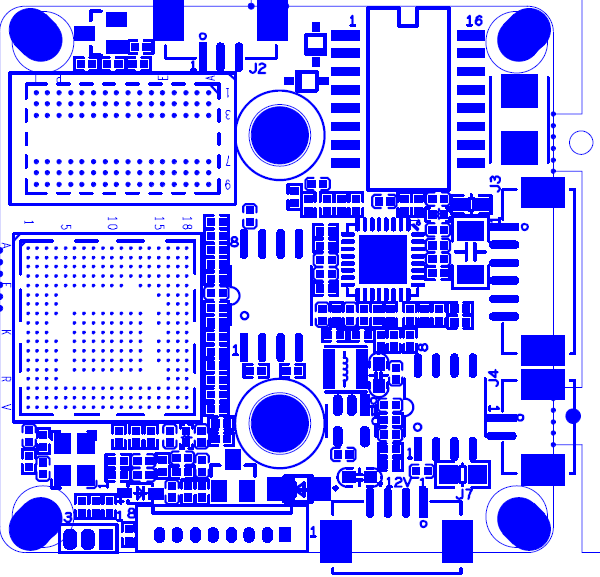 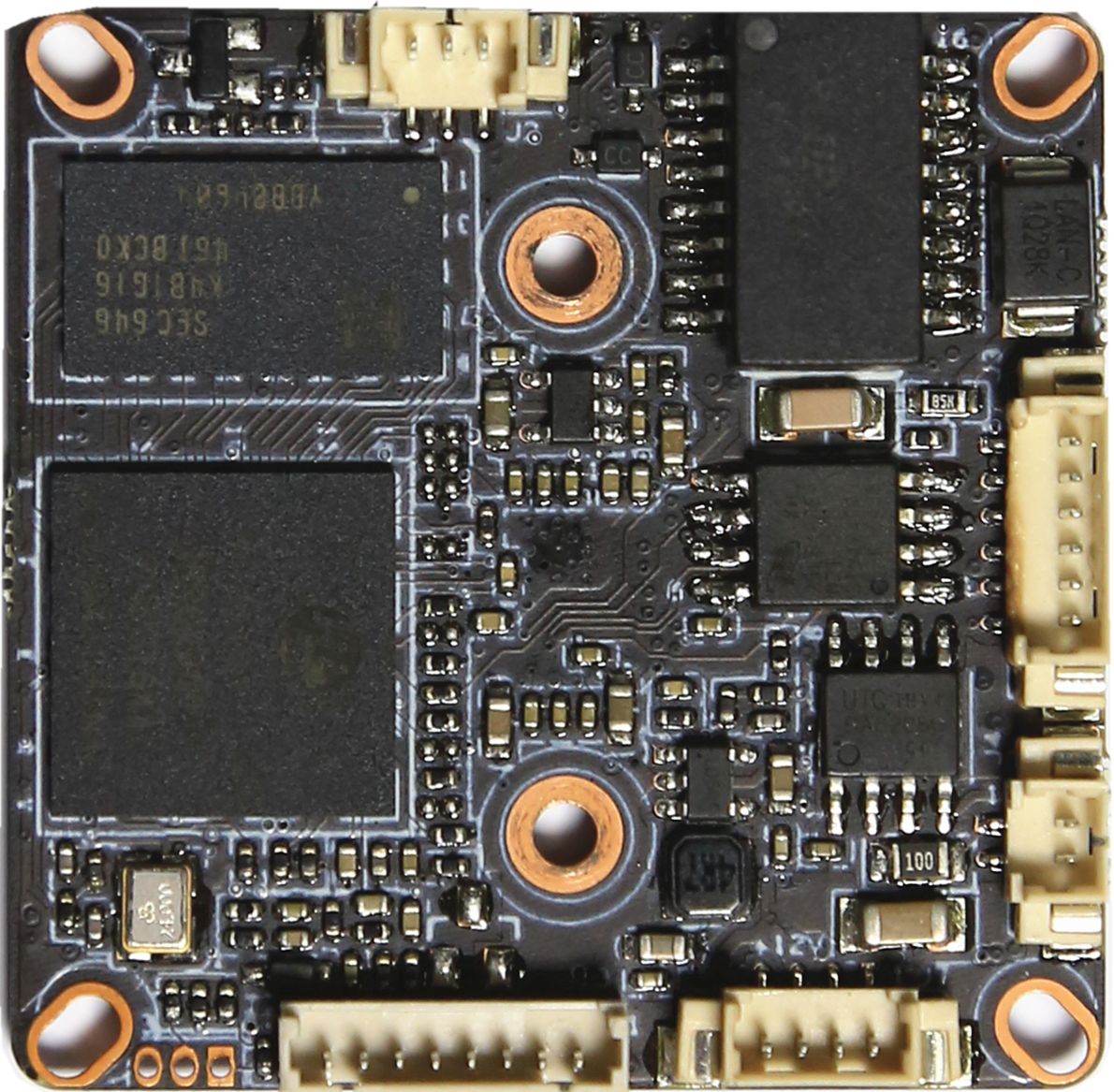 标注丝印编号针脚编号针脚定义功能P1J31ETHRX-网口数据接收P1J32ETHRX+网口数据接收P1J33LED/PHY_AD3网络灯P1J34ETHTX-网口数据发送P1J35ETHTX+网口数据发送P1J36LED/PHY_AD0网络灯P2J131GNDGNDP2J132USB_DPUSB数据口P2J133USB_DMUSB数据口P2J134+5V5V电源输出P2J135AC_OUT音频输出P2J136MIC_P音频输入P2J137GNDGNDP2J138ALARM_IN报警输入P3J21红外输入红外输入P3J22GNDGNDP3J23NC悬空P3J41BOUTIRcut驱动输出P3J42AOUTIRcut驱动输出P4J71NC悬空P4J72NC悬空P4J73GNDGNDP4J7412V12V输入P5J61GNDGNDP5J62UART_TX串口发送P5J63UART_RX串口接收